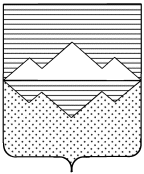 СОВЕТ ДЕПУТАТОВСУЛЕИНСКОГО ГОРОДСКОГО ПОСЕЛЕНИЯСАТКИНСКОГО МУНИЦИПАЛЬНОГО РАЙОНАЧЕЛЯБИНСКОЙ ОБЛАСТИ РЕШЕНИЕ                                  от 16 ноября 2020  года № 21п. Сулея          В соответствии с Бюджетным кодексом Российской Федерации, Федеральным законом от 06.10.2003 № 131-ФЗ «Об общих принципах организации местного самоуправления в Российской Федерации», руководствуясь Порядком заключения соглашений Администрацией Сулеинского городского поселения с Администрацией Саткинского муниципального района о передаче (принятии) осуществления части полномочий по решению вопросов местного значения, утвержденным решением Совета депутатов Сулеинского городского поселения от 29.10.2020г.  №  20» , СОВЕТ  ДЕПУТАТОВ СУЛЕИНСКОГО ГОРОДСКОГО ПОСЕЛЕНИЯ РЕШАЕТ:Передать Администрации Саткинского муниципального района осуществление части полномочий по решению вопросов местного значения Сулеинского городского поселения на период с 01 января 2021 года по 31 декабря 2023 года согласно приложению к настоящему решению.Передаваемые полномочия осуществляются за счет иных межбюджетных трансфертов, предоставляемых из бюджета Сулеинское городское поселение в бюджет Саткинского муниципального района, согласно с заключенным Соглашением.Администрации Сулеинского городского поселения подготовить обращение в адрес Администрации Саткинского муниципального района о заключении соглашения о передаче полномочий между Администрацией Саткинского муниципального района и Администрацией Сулеинского городского поселения.Настоящее решение вступает в силу с даты подписания.5. Настоящее решение подлежит официальному опубликованию (обнародованию) в    газете «Саткинский рабочий» и размещению на официальном сайте Саткинского муниципального района, на официальной странице Сулеинское городское поселение в сети «Интернет».Председатель Совета депутатовСулеинского городского поселения                                                                   А.В.Фролкин Переченьполномочий по решению вопросов местного значения Сулеинского городского поселения,передаваемых на осуществление Администрации Саткинского муниципального районаПо решению вопроса местного значения поселения «составление и рассмотрение проекта бюджета поселения, утверждение и исполнение бюджета поселения, осуществление контроля за его исполнением, составление и утверждение отчета об исполнении бюджета поселения», в части:кассового обслуживания исполнения бюджета;осуществления внутреннего муниципального финансового контроля и контроля в сфере закупок;По решению вопроса местного значения поселения «участие в предупреждении и ликвидации последствий чрезвычайных ситуаций в границах поселения», в части:1) содержания единиц единой диспетчерской службы;  О передаче  части полномочий по решению вопросов местного значения (о заключении соглашений)Приложение к решению Совета депутатовСулеинского городского поселенияот 16.11. 2020г._  № _21_